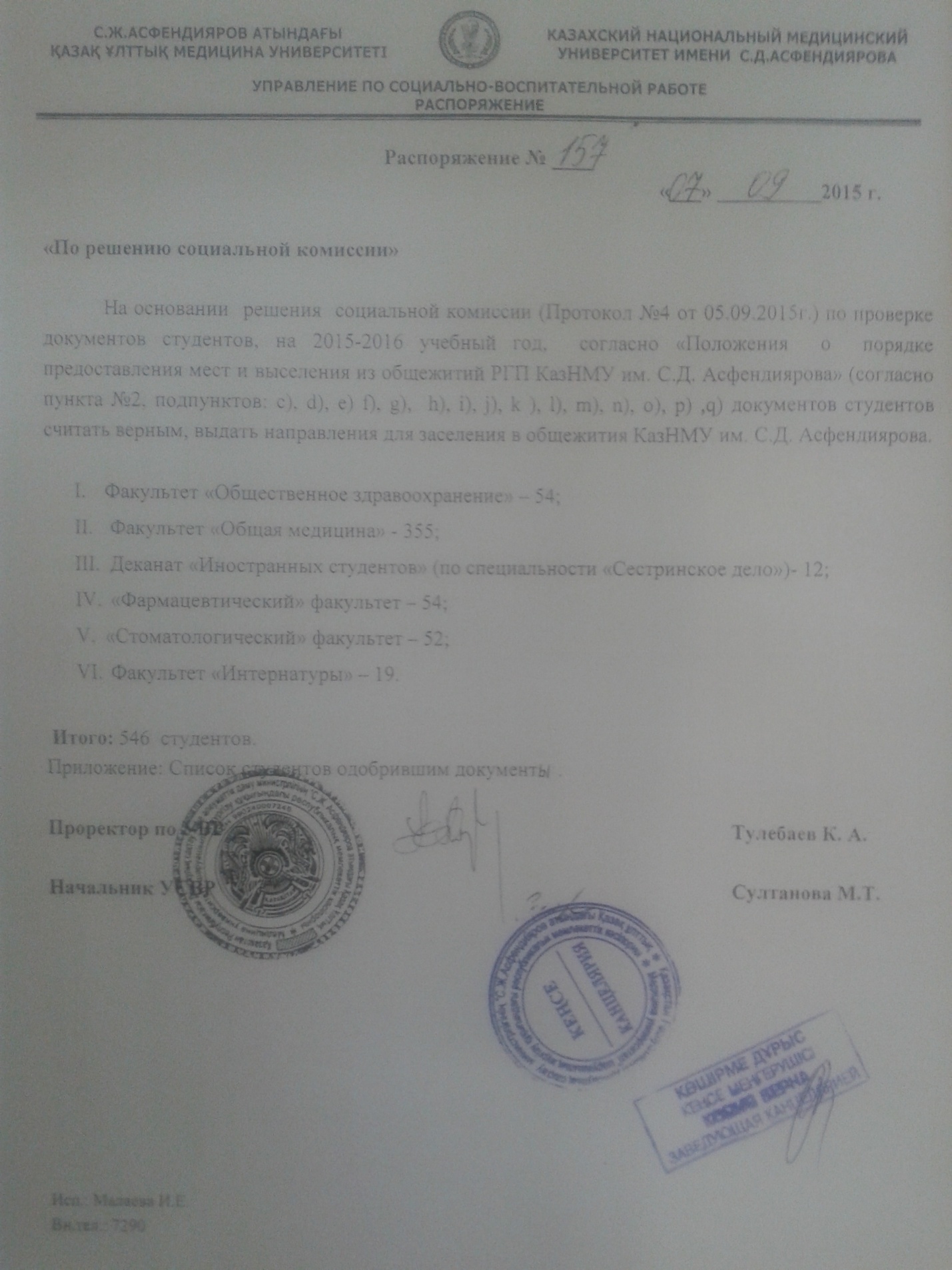 Список студентов одобрившим документы согласно заседанию социальной комиссии (Протоколу №4 от 05 сентября 2015 года).Список студентов одобрившим документы согласно заседанию социальной комиссии (Протоколу №4 от 05 сентября 2015 года).Список студентов одобрившим документы согласно заседанию социальной комиссии (Протоколу №4 от 05 сентября 2015 года).1. Список студентов дополнительно  I (первому) этапу 1. Список студентов дополнительно  I (первому) этапу 1. Список студентов дополнительно  I (первому) этапу 1. Список студентов дополнительно  I (первому) этапу №ФИО студентафакультеткурсқағида1Тилдабекова ЖҚоғамдық денсаулық сақтау 1g2Ескермес А.ДҚоғамдық денсаулық сақтау 1g3Абжетова З.А.Қоғамдық денсаулық сақтау 1g4Қуанышкалиева Н.К.Қоғамдық денсаулық сақтау 1g5Болатова М.Е.Қоғамдық денсаулық сақтау 1g6Жексенбай Г.Қ.Қоғамдық денсаулық сақтау 1g7Сейдулла Ә.Н.Қоғамдық денсаулық сақтау 1g8Маликова А.Қ.Қоғамдық денсаулық сақтау 1g9Сейілхан С.ҚҚоғамдық денсаулық сақтау 1g10Тынышбаева М.М.Қоғамдық денсаулық сақтау 1g11Жақсылық М.Б.Қоғамдық денсаулық сақтау 1g12Нуртай Ш.М.Қоғамдық денсаулық сақтау 1g13Каратауова Динара ЕркинжанкызыМейірбеке ісі1g14Рахымқұлова Алтынай ҚайратқызыСтоматология1g15Демесинова Салтанат ЕрболатқызыСтоматология1g16Тәжібаева Нұргүл ӘнуарбекқызыСтоматология1g17Құдайберген Азамат  ТұрғанұлыСтоматология1g18Қамар АлмагульСтоматология1g19Жақсыбай Нурлыбек ТөреғалиұлыЖалпы медицина 2c20Кенжебеков Алихан НұрлыханұлыЖалпы медицина 2d21Ыдырыс Ұлшай БатырханқызыЖалпы медицина 2d22Тілеулес Нұрлыбек АлдабергенұлыСтоматология2e23Оракбаев Иляс ПолатовичЖалпы медицина 2e24Арап Бақдәулет ҚасымбекұлыЖалпы медицина 2f) 25Байділлаева Динара ЖұмаханқызыЖалпы медицина 2f) 26Ергенова Айтолқын ЕрмекқызыЖалпы медицина 2f) 27Қалдыбеков Нұрперзент НұркенұлыЖалпы медицина 2f) 28Қойшығара Асыл АсанқызыЖалпы медицина 2f) 29Мухаметкали Бегайым БахытжанкызыЖалпы медицина 2f) 30Орақбаева Жансая МуратбекқызыЖалпы медицина 2f) 31Темірхан Еңлік БиғалиқызыЖалпы медицина 2f) 32Асан Торғын БейсенқызыЖалпы медицина 2g33Ахмурза Аскар ХанибекулыЖалпы медицина 2g34Бауыржанова АидаЖалпы медицина 2g35Әмірова Индира СұлтанқызыЖалпы медицина 2g36Жаманкулова Аида ЖақыпбекқызыЖалпы медицина 2g37Келжанова Нұршаш МаксимқызыЖалпы медицина 2g38Қуаныш Айғаным БақытқызыЖалпы медицина 2g39Қырғызалы Олжас ҚойшыбайұлыЖалпы медицина 2g40Мухтар Данира АгытайкызыЖалпы медицина 2g41Оразалиева Алина БазарбайқызыЖалпы медицина 2g42Сарсенбай Нурдина АлішерқызыЖалпы медицина 2g43Таженова Балжан АбдужалилкызыЖалпы медицина 2g44Тасболат Жібек МаликқызыЖалпы медицина 2g45Узакбаев Казыбек ЭсеналыевичЖалпы медицина 2g46Шаткенова Айгуль ОраловнаЖалпы медицина 2g47Шукел Альмира МұхамеддинқызыЖалпы медицина 2g48Рахметова Самал АманжоловнаЖалпы медицина 2g49Рузаева Айсулу ИбрагимовнаЖалпы медицина 2g50Аубакирова Алтынай ДаулетбекқызыЖалпы медицина 2g51Бейсен Бекзат ГабитовичЖалпы медицина 2g52Даулетова Улбосын АбайкызыЖалпы медицина 2g53Нұрмағанбетов Нұрлыбек ЕлікбайұлыЖалпы медицина 2g54Шалабай Айдана ИсатайкызыЖалпы медицина 2g55Мамирова Гаухар СерикбайкызыЖалпы медицина 2g56Койшыгулова АйганымФармацевтикалық2g57Амандық ӘзімханФармацевтикалық2g58Буркитова ЖанаргульФармацевтикалық2g59Жексебаева УлбалаФармацевтикалық2g60Каденов АлтынбекФармацевтикалық2g61Сариева ЗаринаМейірбеке ісі2g62Әлиақбар Еркебулан ӘлиақбарұлыСтоматология2g63Төлепова Шолпан АсқарқызыСтоматология2g64Ниятова Зульфия Ерболатовна Стоматология2g65Жуманазаров Бауыржан МаратұлыЖалпы медицина 2g66Өкетай Толғанай ҒабитқызыЖалпы медицина 2g67Ілияс Қалима ӘділханқызыЖалпы медицина 2g68Қонысбаева Бақыт НаурызқызыЖалпы медицина 2g69Даулетбаев Дәрмен ӨмірәліұлыЖалпы медицина 2g70Ислямова Мөлдір ТұрланқызыЖалпы медицина 2g71Набатбек Айнұр ДастанқызыЖалпы медицина 2g72Алтыбаева Айнұр АсанқызыЖалпы медицина 2g73Сальменов Алмас ЕрболұлыЖалпы медицина 2g74Пірмахан Әнел ҒалымқызыЖалпы медицина 2g75Ерсінбек Әсел МұратбекқызыЖалпы медицина 2g76Арынов БерикЖалпы медицина 2g77Октяброва Кенжегүл ОктябрқызыЖалпы медицина 2g78Тойшыбек Ақмаржан БатырханқызыЖалпы медицина 2g79Көшкімбаев Батыр БақытжанұлыЖалпы медицина 2g80Аман Айгерім БектурқызыЖалпы медицина 2g81Назымбекова Ангелина ВячеславовнаЖалпы медицина 2g82Құдайберген Ердәулет ЖақсылықұлыЖалпы медицина 3c83Амирова Альфия МақсатқызыЖалпы медицина 3c84Абдулхакимов Аскар АбдуганиулыЖалпы медицина 3f85Мураббай Айғаным ФазылқызыҚоғамдық денсаулық сақтау 3g86Степанова Евгения ИвановнаҚоғамдық денсаулық сақтау 3g87Жасузакова Шырайлым ДауренқызыҚоғамдық денсаулық сақтау 3g88Әлімхан Саида МақсатқызыҚоғамдық денсаулық сақтау 3g89Жүсіпәлі Айгерім ӘбубәкірқызыҚоғамдық денсаулық сақтау 3g90Тұрсынмурат РаушанФармацевтикалық3g91Жүсіп БүркітФармацевтикалық3g92Қасымов ЕлдарФармацевтикалық3g93Мұхамедсадық ҰлжанФармацевтикалық3g94Бижанова Зәурефармацевтикалық3g95Кемелбекова Ақеркефармацевтикалық3g96Тугулбаева АсемМейірбеке ісі3g97Пан ЯнаМейірбеке ісі3g98Ауганбаева ТалшынМейірбеке ісі3g99Дәуірбай Жұлдыз НұралықызыЖалпы медицина 3g100Махамбетова Нұргүл ЕрболатқызыЖалпы медицина 3g101Абдикаликова Алмажан АбдуакасовнаЖалпы медицина 3g102Иманқұлова Жанерке МейрбекқызыЖалпы медицина 3g103Нүсүпәлі Алмас ЕржанұлыЖалпы медицина 3g104Қонырбекова Салтанат ЕрболқызыЖалпы медицина 3g105Жасауова Тогжан ЖумажановнаЖалпы медицина 3g106Жолдасбай Алтай ДанайұлыЖалпы медицина 3g107Сарманқұлов Қуаныш МәлікұлыЖалпы медицина 3g108Көшеков Дінмұхамбет МаратұлыЖалпы медицина 3g109Сержан МаржанЖалпы медицина 3g110Құнанбаева Гүлсара ҚұнанбайқызыЖалпы медицина 3g111Қилапова Жадыра ЕркінқызыЖалпы медицина 3g112Есенбек ҰлдәмеліЖалпы медицина 3g113Келесбек Айдын МақсатұлыЖалпы медицина 3g114Шалбай Әсел ЖұматайқызыЖалпы медицина 3g115Шаймарданова Айгерим ФайзуллаевнаЖалпы медицина 3g116Жунисова Маржан ИбрахимовнаЖалпы медицина 3g117Демесинова Гульбану АлбисбайқызыЖалпы медицина 3g118Әлжаппар Токжан ҚайратқызыЖалпы медицина 3g119Долдаева  Салтанат АсқарқызыЖалпы медицина 3g120Жақанаиева Аңсаған ЫстыбекқызыЖалпы медицина 3g121Зарбат Әсель СерікқызыЖалпы медицина 3g122Багытова МейрамгүлЖалпы медицина 3g123Есенгелді Нұрила АқатқызыЖалпы медицина 3g124Айтмағамбет Несібелі МұратқызыЖалпы медицина 3g125Мүсірәлиева Гүлчехра СәкенқызыЖалпы медицина 3g126Маратханқызы БұлбұлЖалпы медицина 3g127Құлтас Гүлнұр  СапарқызыЖалпы медицина 3g128Амзеева Алина АликқызыСтоматология3g129Руденко Елена СергеевнаСтоматология3g130Альпеисова Ақерке ЖақыпбекқызыСтоматология3g131Әбдраш ГүлзатСтоматология3g132Қалдыбай ЖұлдызайСтоматология3g133Дүйсеналы Диана СерікбайқызыҚоғамдық денсаулық сақтау 3е 134Құттыбаева Асем Фармацевтикалық4d135Күлманов БауыржанЖалпы медицина 4e136Тажиева Назигул ЕрмекбаевнаҚоғамдық денсаулық сақтау 4g137Нуралы ПеризатФармацевтикалық4g138Тәкібаева АйманФармацевтикалық4g139Бөріхан МадинаФармацевтикалық4g140Намазова АйгерімФармацевтикалық4g141Куанова Маликафармацевтикалық4g142Язлыева ГозелФармацевтикалық4g143Телешева НазымСтоматология4g144Каныбек НұрЖалпы медицина 4g145Асанбекова АйшаЖалпы медицина 4g146Рысбай Айдын Жалпы медицина 4g147Шахзандаева АлизаЖалпы медицина 4g148Сағынбаева АйзадаЖалпы медицина 4g149Иманғалиева АйнурЖалпы медицина 4g150Мүсірәлі ЖақсылықЖалпы медицина 4g151Оразбаев ТоқтарЖалпы медицина 4g152Ботаева СымбатЖалпы медицина 4g153Сүйінбек АйгеримЖалпы медицина 4g154Суюмова ЭлмираЖалпы медицина 4g155ЖарылқасынқызыЖанеркеЖалпы медицина 4g156Салимбекова ЖамиляЖалпы медицина 4g157Мусаев ҚобланЖалпы медицина 4g158Сейтқожанова АйымЖалпы медицина 4g159Волошина Анастасия АлександровнаСтоматология4g160Бермуханова Сымбат ЕлтайқызыСтоматология4g161Сагинова Динара Сериковна Стоматология4g162Телешева НазымСтоматология4g163Әптөре Асмарал АйтөреұлыЖалпы медицина 5f164Оңласбекова Майра ІскендірқызыҚоғамдық денсаулық сақтау 5g165Баясыл Айдана ЖанатқызыҚоғамдық денсаулық сақтау 5g166Төлегенова АйнұрҚоғамдық денсаулық сақтау 5g167Балтабекқызы АйзадаҚоғамдық денсаулық сақтау 5g168Қиызбаева Алия НурлановнаҚоғамдық денсаулық сақтау 5g169Зиядан Гүдария ЕрболатқызыҚоғамдық денсаулық сақтау 5g170Жақсылоқова Гүлжанат ЕрлановнаҚоғамдық денсаулық сақтау 5g171Токушева ДжамиляФармацевтикалық5g172Нуртанова ДинараФармацевтикалық5g173Аймахан ТаңшолпанжұлдызФармацевтикалық5g174Құлтасова Перизат ДоқтырбекқызыЖалпы медицина 5g175Сапарбек Серік ӘлібекұлыЖалпы медицина 5g176Абдижамилов Бобур МехманкуловичЖалпы медицина 5g177Макұлбек Жансая ҚанабекқызыЖалпы медицина 5g178Мұхтарханова Ақбота ШалхарқызыЖалпы медицина 5g179Теңлік Сырым  ЖәнібекұлыЖалпы медицина 5g180Нұрмұратова Ұлбосын Жалпы медицина 5g181Абдикаимова Азиза АбибуллақызыЖалпы медицина 5g182Тасқынова Рая АдилбекқызыЖалпы медицина 5g183Агадаева Ляйлим НургалымовнаЖалпы медицина 5g184Алшабаев Ғалымжан НұржанұлыЖалпы медицина 5g185Курбатов Андрей ВалерьевичЖалпы медицина 5g186Мирзалиева Нигора МирзакаримовнаЖалпы медицина 5g187Ахметов Нұрлан СүйіндікұлыЖалпы медицина 5g188Сабит Шоқан ВалиханұлыЖалпы медицина 5g189Омарбек Нұрғиса ӘбдіманапұлыЖалпы медицина 5g190Сұлтан Мархаббат СерікұлыЖалпы медицина 5g191Есиркепова данагуль Зиябековна Жалпы медицина 5g192Жұмаділ Салтанат СапарғалиқызыЖалпы медицина 5g193Шыңғысханова Индира ТөлегенқызыЖалпы медицина 5g194Асатілләқызы АқеркеЖалпы медицина 5g195Шоқанова Дәмет ШоқанқызыЖалпы медицина 5g196Бақберген Алтынай ҚанатқызыЖалпы медицина 5g197Жұмабаева Мөлдір ҒафурқызыЖалпы медицина 5g198Әбделі Гүлжайна ОрынбасарқызыЖалпы медицина 5g199Амангелдиев Данияр МаралұлыЖалпы медицина 5g200Мусадилов Куаныш ТалгатовичЖалпы медицина 5g201Баймолданов Толеу СанатулыЖалпы медицина 5g202Бекниязова Айдана АралбайқызыЖалпы медицина 5g203Қалдарбек Динара БахтиярқызыЖалпы медицина 5g204Ағайдар Ақжан МұхтарқызыСтоматология5g205Нұрдазымқызы АрайлымСтоматология5g206Торғынбаева Әсел НұржанқызыСтоматология5g207Әбілхамитова Гүлжаһан БақытқызыСтоматология5g208Пердалиев Жандар БалқыбекұлыСтоматология5g209Қалдарбекова Перизат ХалмуминқызыСтоматология5g210Пернебеков Ермұрат БақытжанұлыСтоматология5g211Қасабек Дәмира Ғалымқызы Жалпы медицина 5с212Ермекбаев Урозали АбдувахобовичСтоматология5с213Жалимбетов Пазылбек Жалпы медицина 5е214Хуандық АйтолқынСтоматология6b215Исломбекова Муштари интернатура6b216Махкамова Сания интернатура 6b217Одинаев Косиминтернатура6b218Хуандық АйтолқынСтоматология6b219Ли Алексей Афанасьевичинтернатура 6c220Аманбекулы Асылинтернатура 6c221Кантореев Бахыт Сарыбекулыинтернатура6c222Ошанова Айман Женисбековнаинтернатура6d223Манучехр Нурализодаинтернатура7b224Намозов Шарифжонинтернатура 7b225Айбекова Айдана Маратқызыинтернатура7d226Ахмад Кенжегульинтернатура7c227Жумабекова Анар Ералыханкызыинтернатура 7c228Кенесбаева Назым Сердалыкызыинтернатура 7c229Мирзоев Бехзод Одинабоқиевичинтернатура7b230Мухамедкалиева Ботагоз Сабитовнаинтернатура 7c231Тұрдыбек Тұрсынгүлинтернатура 7d232Хомидпур Хакимхонинтернатура 7b233Шопабаев Нұрсултан Батырбековичинтернатура7c2. Список студентов  III (третему) этапу2. Список студентов  III (третему) этапу2. Список студентов  III (третему) этапу2. Список студентов  III (третему) этапу1Жақып Темирлан Жалпы медицина 1h2Қали АлтынайЖалпы медицина 1h3Қалмаханова АйданаЖалпы медицина 1h4Мамбетова СолтонойЖалпы медицина 1h5Мырзахмет БауыржанЖалпы медицина 1h6Омар НұрболатЖалпы медицина 1h7Оңалбек НұржанЖалпы медицина 1h8Оразбай СағитЖалпы медицина 1h9Османова АзизаЖалпы медицина 1h10Палванова БахытЖалпы медицина 1h11Ермахан Әбдіхалық Жалпы медицина 1h12Болат Динара Жалпы медицина 1о13Тұрсынбекова Айжан Жалпы медицина 1о14Менлеш Маржан Жалпы медицина 1о15Әділхан Айдана Жалпы медицина 1о16Сейітжан Сайым Қоғамдық денсаулық сақтау 1о17Есенгельдинов Айдос Қоғамдық денсаулық сақтау 1о18Нүсіпқанов Бауыржан Қоғамдық денсаулық сақтау 1о19Үмиянов АлибекҚоғамдық денсаулық сақтау 1о20Ұзақ АяжанФармацевтикалық1о21Сагнадинова Айжан Фармацевтикалық1о22Мұғалыш  Арайлым Фармацевтикалық1о23Абдулла Қайрат Стоматология1о24Әділбеков Нурбол Стоматология1о25Тагайбеков Нурислам Стоматология1о26Таджикулов Султан Стоматология1о27Абдирахманов Нурислам Жалпы медицина 2h28Абдурахимов Саид Жалпы медицина 2h29Анықбеков ЖақанЖалпы медицина 2h30Арапатов Есбол Жалпы медицина 2h31Асқар Тоғжан Жалпы медицина 2h32Блашева Балжан Жалпы медицина 2h33Дилаваров ИлиясхожаЖалпы медицина 2h34Досимбеков Ерлан Жалпы медицина 2h35Жақып Айқын  Жалпы медицина 2h36Жолдасбекова АқбөпеЖалпы медицина 2h37Ирисдавлатова ДилнозахонЖалпы медицина 2h38Каляр Макпал Жалпы медицина 2h39Камалов МухаммадЖалпы медицина 2h40Кәрім Елмұрат Жалпы медицина 2h41Қалдыбай ЖанарЖалпы медицина 2h42Қалыбекова СымбатЖалпы медицина 2h43Қасым Камшат Жалпы медицина 2h44Қасымова НазеркеЖалпы медицина 2h45Қошқұл Амантай Жалпы медицина 2h46Мубараков МухриддинЖалпы медицина 2h47Набиев Муратжан Жалпы медицина 2h48Оңалбекова ДариғаЖалпы медицина 2h49Рахматуллаева Шохсанам Жалпы медицина 2h50Рахымов Ерлан Жалпы медицина 2h51Садыков Ренат Жалпы медицина 2h52Сайлау Назерке Жалпы медицина 2h53Саусанова Дамира Жалпы медицина 2h54Сейдазым Акерке Жалпы медицина 2h55Тәліпбай Райымбек Жалпы медицина 2h56Тинчлик Алламұрат Жалпы медицина 2h57Тлеухан Ақгүл Жалпы медицина 2h58Тузелова Жанар Жалпы медицина 2h59Турсунханова Махира Жалпы медицина 2h60Тұрсынмұрат Ақансері Жалпы медицина 2h61Ускенбай Мадияр Жалпы медицина 2h62Шалтабаева Айдана Жалпы медицина 2h63Шамсиддинов Рамзи Жалпы медицина 2h64Оразова ЗауреЖалпы медицина 2h65Кулаипбекова МаржанЖалпы медицина 2h66Аманхожа Ақбота  Фармацевтикалық2h67Абикеров АлибиСтоматология2j68Келесбек айдосСтоматология2j69Бейсенбекова Айдана Кененқызы Жалпы медицина 2n70Ахмет Мөлдір Жалпы медицина 2n71Сахметова Камила Жалпы медицина 2n72Ахилбек Динара Жалпы медицина 2n73Жумабай Мадина Жалпы медицина 2n74Болтабоева Ш.Х. Жалпы медицина 2n75Ондирисхан А.О. Жалпы медицина 2n76Абдиева Ш.Г. Жалпы медицина 2n77Токтарбекова Ж.Б. Жалпы медицина 2n78Эрназарова Н.С. Жалпы медицина 2n79Абибала Айжан Жалпы медицина 2n80Аскербек Аяулым Жалпы медицина 2n81Қабыл Айкен Жалпы медицина 2n82Жорабек Гүлназ Жалпы медицина 2n83Зурман Зәулім Жалпы медицина 2n84Көбей Махаббат Жалпы медицина 2n85Тоқтарбаев Ертуған Жалпы медицина 2n86Сарсенбай Ханзада Жалпы медицина 2n87Сарыбай Алтынай Жалпы медицина 2n88Жақсылық  Мадина Фармацевтикалық2n89Калиева Сара Фармацевтикалық2n90Қабдылова Балнұр Фармацевтикалық2n91Роман Ниязов Фармацевтикалық2n92Куатбай Эльвира Фармацевтикалық2n93Меирбек Ақерке Фармацевтикалық2n94Серікбаева Жүрсінай Фармацевтикалық2n95Абдишарафова Дүрия Фармацевтикалық2n96Ануарбекова Сымбат Стоматология2n97Сакен ДианаҚоғамдық денсаулық сақтау 2n98Аширова СараЖалпы медицина 2p99Абдишарафова Дурия Фармацевтикалық2p100Акбар Арайлым Жалпы медицина 2p101Байтұрсын НазеркеЖалпы медицина 2p102Ділдабай Мөлдір Фармацевтикалық2p103Есипова МаргоритаЖалпы медицина 2p104Исмаилова АсемФармацевтикалық2p105Күнжігітова БаянсұлуЖалпы медицина 2p106Қалымхан АльфияЖалпы медицина 2p107Муратбекқызы СымбатМейірбеке ісі2p108Маметова МаулидаЖалпы медицина 2p109Ногайбай ДанаЖалпы медицина 2p110Сағынбек Аяжан Фармацевтикалық2p111Сатылған АқеркеЖалпы медицина 2p112Тұрсынқожа ҰмытшақЖалпы медицина 2p113Бабахан СержанЖалпы медицина 2q114Сармырза ГүлстанЖалпы медицина 2q115Құрбанкелдиев МейіржанЖалпы медицина 2q116Рахимбаева ИндираФармацевтикалық2q117Тұрсымбай СакенЖалпы медицина 2q118Алдаберген ҮсенЖалпы медицина 2q119Ильяс ӘділетЖалпы медицина 2q120Оралбеков ҚұрманғалиЖалпы медицина 2q121Наркулов ОразбекЖалпы медицина 2q122Төребеков НұрланСтоматология2q123Аймағамбет МеруертЖалпы медицина 2q124Әлжекесова БибигүлСтоматология2q125Чен ДимаЖалпы медицина 2q126Жақсыбекова ТоғжанЖалпы медицина 2q127Адильбек МирасФармацевтикалық2q128Керім ЕрнұрФармацевтикалық2q129Құрмантаев ЕламанСтоматология2q130Абибулла ӘлімжанСтоматология2q131Маратова ШарапатЖалпы медицина 2q132Жұмахан БекжанФармацевтикалық2к133Толышбай ҰлжанҚоғамдық денсаулық сақтау 2к134Сейдалы Айжан НұрланқызыЖалпы медицина 2к135Асан Ақерке ЕржанқызыЖалпы медицина 2к136Датай БалайымЖалпы медицина 2к137Салитбек ТансуЖалпы медицина 2о138Нағашыбай Айнур Жалпы медицина 2о139Бакира Ұлбике Жалпы медицина 2о140Туралиева Ақмарал Жалпы медицина 2о141Сабыралиева  КамилаМейірбеке ісі2о142Жұманов Сапарғали Жалпы медицина 3h143Мадешов Нурдаулет Жалпы медицина 3h144Өскенбай Ахмедияр Жалпы медицина 3h145Сейтхан Нұржан Жалпы медицина 3h146Сатыбалдиева Мадина Жалпы медицина 3h147Ибадулла АлтынбекЖалпы медицина 3h148Қонақбаев ТемірланЖалпы медицина 3h149Абибуллаева Индира Фармацевтикалық3h150Тұрғынбаева Жанар Фармацевтикалық3h151Қоқыбаев Бақберген ІлесбайұлыЖалпы медицина 3j152 Махмут Сұлтанбек БәкірұлыЖалпы медицина 3j153Асылов Манап НұрланұлыЖалпы медицина 3j154Есіркеп Бақытжан ИсманұлыЖалпы медицина 3j155Асканбетов Мақсат БақытұлыЖалпы медицина 3j156Пейсенов Сайфулла УбайдуллауглиЖалпы медицина 3j157Каблан Дидар СеилханулыҚоғамдық денсаулық сақтау 3j158Бекебаев Нұржан Құндызбайұлы Фармацевтикалық3j159Сейткамалаов Ердаулет  РахманбердиулыФармацевтикалық3j160Тілеуберді Ж.Т.Жалпы медицина 3l161Куанышбаев Н.Е.Жалпы медицина 3l162Турдиева З.Р.Жалпы медицина 3l163Абдулхамитова Ж.Б. Жалпы медицина 3l164 СулейменоваА.Б.Жалпы медицина 3l165НарзуллаН.Х. Жалпы медицина 3l166БисаловД.Т. Жалпы медицина 3l167Белявская, Д.И. Жалпы медицина 3l168Белявская ВЖалпы медицина 3l169НаубаевА.Б. Жалпы медицина 3l170УскенбаеваА.А.Жалпы медицина 3l171КисиковаК.Т.Жалпы медицина 3l172 Хашимова П.М.Жалпы медицина 3l173ХашимоваЗ.М.Жалпы медицина 3l174Кужабекова Ж.  Жалпы медицина 3l175Кенжебек А.Жалпы медицина 3l176Кенжебек АЖалпы медицина 3l177Индершиева Е.Қоғамдық денсаулық сақтау 3l178Ункай Айдана Айтуқызы Жалпы медицина 3n179Жумабек Акбота Жалпы медицина 3n180Оразбак Салтанат Жалпы медицина 3n181Боранбаева Акзира Жалпы медицина 3n182Алиева Аида Жалпы медицина 3n183Шарипов С.Ж.  Жалпы медицина 3n184Рямов Э.В. Жалпы медицина 3n185Атыгаева Сабина Жалпы медицина 3n186Оразбек Салтанат Жалпы медицина 3n187Абдразаков А.Н. Жалпы медицина 3n188Кенова Сагыныш Жалпы медицина 3n189Момбекова Жібек Жалпы медицина 3n190Расулматова П.К. Фармацевтикалық3n191Адиш Акмарал Жалпы медицина 3p192Абдіраманов ШыңғысханЖалпы медицина 3p193Абытова Жадыра Жалпы медицина 3p194Әлібек Меруерт Жалпы медицина 3p195Бигазинова Алима Қоғамдық денсаулық сақтау 3p196Ботабеков ТемирланЖалпы медицина 3p197Байболова ГулнураЖалпы медицина 3p198Джантаева МаликаЖалпы медицина 3p199Исмаилова СанобарЖалпы медицина 3p200Маметова АйнұрЖалпы медицина 3p201Мубараков МухриддинЖалпы медицина 3p202Турсуматова ШохистаФармацевтикалық3p203Тоқтарбай СанатЖалпы медицина 3p204Темірболатова АйжанатЖалпы медицина 3p205Тұңғыш АйжанЖалпы медицина 3p206Шайзадаева Айнұр Жалпы медицина 3p207Үмбетов ЕрболатЖалпы медицина 3q208Есенхан ҚазыбекЖалпы медицина 3q209Мұратова ӘдеміЖалпы медицина 3q210Мақұлбекова НазгүлЖалпы медицина 3q211Серикбай АйдосЖалпы медицина 3q212Абдибай  ЖомартЖалпы медицина 3q213Ермекбай АйбекЖалпы медицина 3q214Аяғанов ӘзілханЖалпы медицина 3q215Қазыхан ЖамбылЖалпы медицина 3q216Қожашева АйданаЖалпы медицина 3q217Ақылбек ҒаниЖалпы медицина 3q218Қалдыбай ДаулетҚоғамдық денсаулық сақтау 3q219Тағабай АқшолпанФармацевтикалық3q220Бағыдатова ҚымбатФармацевтикалық3q221Нұрболатқызы АқеркеЖалпы медицина 3q222Нұрмаш ЖансаяЖалпы медицина 3q223Аймырза АйбибіЖалпы медицина 3q224Имамади Шекер    Жалпы медицина 3q225Тыныс СымбатЖалпы медицина 3q226Панова СымбатЖалпы медицина 3q227Ералқасынқызы ДинараЖалпы медицина 3q228Есенбек АйсараЖалпы медицина 3q229Оразбай ЖансаяЖалпы медицина 3q230Шажаева ИнкарЖалпы медицина 3q231Шакирова АйданаЖалпы медицина 3q232Омбаев Улуғбек НаурызбайуғлиСтоматология3к233Тағайбек Қалаубек ҚасымбекұлыСтоматология3к234Серикбай Усен КидиралиуғлиСтоматология3к235Ахмаджанова КундызФармацевтикалық3к236Орынбек БалганымФармацевтикалық3к237Жұмабайқызы ДәмираҚоғамдық денсаулық сақтау 3к238Қонысбаева ҮмітҚоғамдық денсаулық сақтау 3к239Құмарова АсылайҚоғамдық денсаулық сақтау 3к240Мусагулова АлтынайЖалпы медицина 3к241Курманжанов НуржанЖалпы медицина 3к242Бегалықызы ГүлжамиляЖалпы медицина 3о243Серікбаева Арайлым Жалпы медицина 3о244Ташимова Дамира Жалпы медицина 3о245Ашимова Айдана Мейірбеке ісі3о246Муратхан  Арайлым Мейірбеке ісі3о247Әптаева ЛяззатМейірбеке ісі3о248Естай Мадина Мейірбеке ісі3о249Ардақ Гүляра Мейірбеке ісі3о250Байсынов Өсер Жалпы медицина 4h251Закирханова Гульмира Жалпы медицина 4h252Қабылова Шынар Жалпы медицина 4h253Оңғар Ұлдай Жалпы медицина 4h254Орманова Гүлдана Жалпы медицина 4h255Пірімхан Ернар Жалпы медицина 4h256Юсупходжаева Зилола Қоғамдық денсаулық сақтау 4h257Тұрбеков Айбархан ДидарханұлыҚоғамдық денсаулық сақтау 4j258Қойшыбек Князбек Нұрланұлы  Фармацевтикалық4j259Бижанов Мақсат Ахмедұлы Фармацевтикалық4j260Ерегулов Жомартбек ҚұрмағазыұлыЖалпы медицина 4j261Сабиров Жумабай  ГелдимуратұлыЖалпы медицина 4j262Жүсіпов Бағлан ЕрболатұлыЖалпы медицина 4j263Мансур Мукагали ЕргалиулыЖалпы медицина 4j264Куантай Арман КиргизбайулыЖалпы медицина 4j265Қалмұратов Абай ШадиярұлыЖалпы медицина 4j266Абдуллаев А.Н. Жалпы медицина 4n267Нұржан Жансая Жалпы медицина 4n268Амангелді Диана Жалпы медицина 4n269Өзбек Нұрәлем ТұрсынбайқызыЖалпы медицина 4n270Жұбанғалиева НазеркеЖалпы медицина 4n271Халидуллаева НұржамалЖалпы медицина 4n272Шакенова АсельЖалпы медицина 4n273Сағат Назерке Жалпы медицина 4n274Тобашева ЖайнаЖалпы медицина 4n275Орынбек Айсұлу Фармацевтикалық4n276Ахан АкеркеҚоғамдық денсаулық сақтау 4n277Құрманбек Өтеш Қоғамдық денсаулық сақтау 4n278Әлімхан ЕстайҚоғамдық денсаулық сақтау 4n279Онгарова ДанаҚоғамдық денсаулық сақтау 4n280Хайрушева ЖанарҚоғамдық денсаулық сақтау 4n281Арыстан СәнияҚоғамдық денсаулық сақтау 4n282Алмасқызы Анита Жалпы медицина 4p283Рахимова ЖанараЖалпы медицина 4p284Сапарбек Алтын Жалпы медицина 4p285Болатхан АйгерімЖалпы медицина 4q286Мойынбаева ШарапатҚоғамдық денсаулық сақтау 4q287Бурхан ЕламанЖалпы медицина 4q288Балқан АқылбекСтоматология4q289 Болсын АселЖалпы медицина 4q290Сақбаев НұрбекСтоматология4q291ТөреқұловҮсенСтоматология4q292Жұмабайқызы ПеризатҚоғамдық денсаулық сақтау 4q293Рысбай Айдын                    Жалпы медицина 4q294Ахатова АйгерімЖалпы медицина 4q295Иманғалиева АйнұрЖалпы медицина 4q296Сейтханова АйгерімЖалпы медицина 4q297Табылдиева райхан СериковнаСтоматология4к298Нұрмухан АйгеримЖалпы медицина 4к299Ауелбекова АйсулуЖалпы медицина 4к300Нұрматова НаргизЖалпы медицина 4к301Жалалова Нуржамал Жалпы медицина 4о302Бөріхан Ерболат Стоматология5n303Асанов Бақытжан Стоматология5n304Орынбасар ШатттықЖалпы медицина 5q305Амангелді АйгерімСтоматология5q306 Көбеков СағындықСтоматология5q307Масумова АзизаСтоматология5q308Шергалива Айгерим ЖақсылыққызыҚоғамдық денсаулық сақтау 5е309ОрынбасарА.Е. Қоғамдық денсаулық сақтау l310Есимбекова Г.Қоғамдық денсаулық сақтау l311Мухтарханова Л.Қоғамдық денсаулық сақтау l312Құттыбаев НұрсұлтанҚоғамдық денсаулық сақтау p